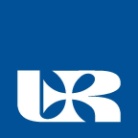 Kolegium Nauk PrzyrodniczychUniwersytet RzeszowskiRzeszów dn.……………………………...SPRAWOZDANIE Z PROGRAMOWEJ PRAKTYKI ZAWODOWEJ kierunek: Odnawialne źródła energii i gospodarka odpadami, Rok akademicki 20…../20……studia I stopnia, profil ogólnoakademicki tryb stacjonarny/niestacjonarny*część I (odnawialne źródła energii)/część II (gospodarka odpadami)*Imię i nazwisko studenta:........................................................................................ Nr albumu …………………………..Termin realizacji praktyki od..................................do .....................................				               dzień/miesiąc/rok 			dzień/miesiąc/rokNazwa zakładu pracy przyjmującego studenta na praktykę zawodową:....................................................................................................................................................................................................................................................................................................................................................................czytelny podpis studenta Zalecenia:objętość sprawozdania co najmniej 2 strony A4, czcionka maksymalnie 12 pkt, odstęp między liniami 1,5 pkt., marginesy 2,5 cm.